Nomination form FOR FELLOW DESIGNATION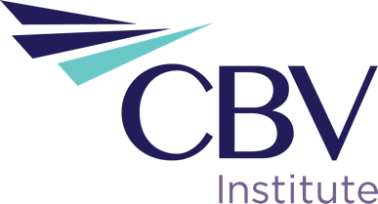 The information contained in this form will serve as the basis for selection.  If additional space is required, please attach additional pages as necessary.Letters of testimonial are permitted to be included in support of a particular claim or claims made on the nomination form.The Institute will assist, so far as its records permit, by providing details of Institute activity of any member being nominated. Please contact Deborah Hanlon at (416) 613-9552 or by e-mail to deborah.hanlon@cbvinstitute.com.The nomination deadline is December 1st. Late nominations will not be accepted.Nomination forms should be submitted by either mail or e-mail to:Chair of the FCBV/Life Member Sub-committeec/ o Dr. Christine Sawchuk, CPA, CA, CBV, MEd, EdDPresident & CEO	
Canadian Institute of Chartered Business Valuators277 Wellington Street West, Suite 808 Toronto, ON M5V 3H2Email: christine.sawchuk@cbvinstitute.comCriteria for designation of FellowThe FCBV may be granted to a Member who:Has been a Member in good standing for 10+ years,Has demonstrated acknowledged achievements in the following fields of activity:	A. Provided distinguished service to the business valuation profession, andB. Brought significant recognition to the business valuation profession.Nominators must highlight the nominee’s exceptional nature of performance in at least one field of activity and satisfactory performance in the other field of activity. Examples of the contributions and activities that serve to demonstrate achievement of the criteria to be considered for the FCBV designation follow.Provided distinguished service to the business valuation professionOutstanding service and contribution to CBV Institute, other professional bodies and business-related organizationsServing on the Board of Directors, Committees and Operational Advisory CouncilsCompleting research or authoring publications or other extracurricular activities that advanced the business valuation professionVolunteer service to CBV Institute and other organizationsBrought significant recognition to the business valuation profession Professional success and statureExceptional leadership and high visibility positions heldAwards and distinctions receivedLeadership positions in the community.Nominators must provide a summary paragraph explaining why they have nominated the nominee and why they believe the nominee meets the criteria for designation of Fellow.For more information, please review the Granting the FCBV Designation policy.NOMINATION FOR FELLOW DESIGNATIONNomineeNominators: Two nominators who are Members of CBV Institute are required, one of whom must be a FCBV. Provided distinguished service to the business valuation professionOutstanding service and contribution to CBV InstituteList the nominee's service and contributions to CBV Institute in chronological order, including description of the achievement and duration of involvement, that demonstrate outstanding service and contribution to CBV Institute. Outstanding service and contribution to other professional bodies and business-related organizations.List the nominee's service and contributions to other professional bodies and business-related organizations in chronological order, including description of the achievement and, duration of involvement that brought significant recognition to the business valuation profession. Brought significant recognition to the business valuation profession Professional success, stature, awards and distinctions receivedList the nominee's professional achievements and stature in chronological order, including examples of the achievements that have earned the nominee exceptional distinction, including but not limited to exceptional leadership and high visibility positions held, and awards and distinctions received.Leadership positions in the communityList the nominee's community leadership positions held, including nature and duration of involvement, highlighting the nominee’s leadership and exceptional nature of the nominee’s performance that brought significant recognition to the business valuation profession.Provide a summary paragraph explaining why you have nominated the nominee and why you believe the nominee meets the criteria for designation of FellowFor more information please review the Granting of the Fellow designation policy.SurnameGiven names - (please underline name commonly used)Home AddressHome AddressEmployer/Firm and AddressEmployer/Firm and AddressTitleHome phone. E-mail addressBusiness phoneYear admitted to CICBV as MemberYear admitted to CICBV as MemberNominated by:Nominated by:Name (please print)Name (please print)SignatureSignatureDateDateYearAchievementDescriptionYearAchievementDescriptionYearAchievement/PositionDescriptionYearPositionAchievement/Description